
ISTITUTO COMPRENSIVO VALLE STURA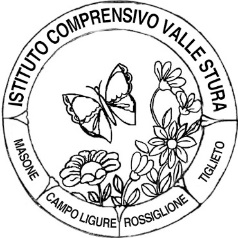 SCUOLA DELL'INFANZIA - PRIMARIA - SECONDARIA I GRADOPiazza 75 Martiri, 3  -  16010 MASONE (GE)  -  Tel. 010 926018 www.icvs.edu.it - geic81400g@istruzione.it – geic81400g@pec.istruzione.it Ai genitori degli alunnidella Scuola Secondaria di I gradoche non si avvalgonodell’insegnamentodella religione cattolicaOggetto: scelta attività alternative all’insegnamento della religione cattolica o non frequenza della scuola nelle ore di insegnamento della religione cattolica.Chiedo ai genitori degli alunni, che non si avvalgono dell’insegnamento della religione cattolica, di compilare il modulo riportato sotto e di restituirlo al più presto al docente coordinatore di classe, per consentire l’organizzazione delle attività alternative all’insegnamento della religione cattolica a partire dal 30 settembre.								Il Dirigente Scolastico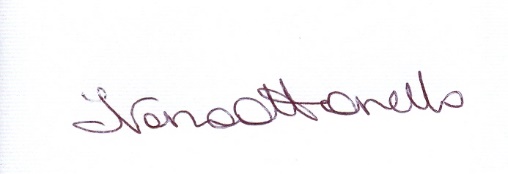 								     Ivana Ottonello------------------------------------------------------------------------------------------------------------------Il sottoscritto ___________________________________, genitore dell’alunno________________________________, della classe ___________________chiede per il proprio figlio/la propria figlia (a partire dal 30 settembre)la partecipazione ad attività didattiche individuali o di gruppo con assistenza di personale docente la non frequenza della scuola nelle ore di insegnamento della religione cattolicaSi precisa che - per motivi di sicurezza - questa scelta è possibile solo se l’ora di religione è la prima o l’ultima ora della giornata di lezione.La scelta operata ha effetto per l’intero anno scolastico cui si riferisce.Data _________________________Firma						______________________________